（別記様式１）  (Year)        (Month)        (Day)　　　　Application Form for Long-Term EnrollmentTo the President of Kyushu Institute of TechnologyGraduate School:                     Program:                             Department: 　　　　　　　　　　　　 Student No.:　　　　　　　　　　　　 Name:　　　　　　　　　　　　　　　　I hereby apply for the following Long-Term Enrollment.（別記様式１）  (Year) 2024 (Month) March (Day) 10 Application Form for Long-Term EnrollmentTo the President of Kyushu Institute of TechnologyGraduate School: Graduate School of Engineering Program: Master’s Program                      Department: Engineering  　　　　　　　　　　　Student No.: (unnecessary)　　　　　　　　　　 Name: Ichiro Kyukoudai　　　　　　　　　　　　　　I hereby apply for the following Long-Term Enrollment.Desired Period for Long-Term Enrollment(Year)    /  (Month)    /  (Day)From   　 　　　    /  　　       /  　　 To　   　 　　　    /　　　       /  　　  (I wish to complete my course in (    ) years, instead of the standard length of study of (    ) years)Date of Enrollment(Year)    /  (Month)       　 　　　    /  　　       Reason for ApplicationPlease check in the box of the relevant reason.□　1. I am a working professional.□　2. I have a disability.□　3. I have other reasonable grounds for the President to recognize as special exceptions.Reason for choosing 3. (                   )Reason for Long-Term Enrollment, and Study Plan during the Long-Term EnrollmentReason for Long-Term Enrollment, and Study Plan during the Long-Term EnrollmentReason for Long-Term Enrollment, and Study Plan during the Long-Term EnrollmentReason for Long-Term Enrollment, and Study Plan during the Long-Term EnrollmentReason for Long-Term Enrollment, and Study Plan during the Long-Term Enrollment Name of SupervisorOpinion of SupervisorOpinion of SupervisorOpinion of SupervisorDesired Period for Long-Term Enrollment(Year)    /  (Month)    /  (Day)From   　2024/04/01　 To　   　2028/03/31　  (I wish to complete my course in (4) years, instead of the standard length of study of (2) years)Date of Enrollment(Year)    /  (Month)       　2024/04    Reason for ApplicationPlease check in the box of the relevant reason.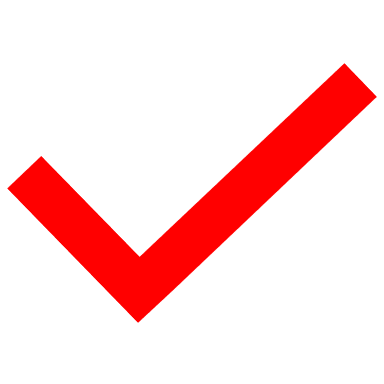 □　1. I am a working professional.□　2. I have a disability.□　3. I have other reasonable grounds for the President to recognize as special exceptions.Reason for choosing 3. (                   )Reason for Long-Term Enrollment, and Study Plan during the Long-Term Enrollment[Reason] Due to my demanding work schedule, it is expected that it will take more thanReason for Long-Term Enrollment, and Study Plan during the Long-Term Enrollmenttwo years. Additionally, I will need ample time for studies and research.Reason for Long-Term Enrollment, and Study Plan during the Long-Term Enrollment[Study Plan]First year: 2 credits from the Liberal Arts Subjects Group, 4 credits from the Specialized Subjects Group; Research for Master’s thesisReason for Long-Term Enrollment, and Study Plan during the Long-Term EnrollmentSecond year: 10 credits from the Specialized Subjects Group; Research for Master’s thesisReason for Long-Term Enrollment, and Study Plan during the Long-Term EnrollmentThird year: 10 credits from the Specialized Subjects Group; Research for Master’s thesisReason for Long-Term Enrollment, and Study Plan during the Long-Term EnrollmentFinal year: 4 credits from the Specialized Subjects Group; Finalizing the Master’s thesis. Name of SupervisorHanako KyukoudaiOpinion of Supervisor(Filled in by your supervisor)Opinion of Supervisor